IPPS Conference ScholarshipAre you a person who wants a future in Plant Production?Do you want to learn more about plant propagation and nursery production techniques?Ever wondered what IPPS New Zealand is all about?Then apply for the IPPS Conference Scholarship and we can help you on your career path.The International Plant Propagators’ Society is proud to offer this scholarship to those with a genuine interest in plant production and who wish to extend and improve their knowledge, network with others and explore a career in plant production. The nursery industry worldwide is a thriving and dynamic industry to be involved with. At the heart of this industry are the plants and the people who understand them. Why this Scholarship?This Scholarship will financially assist you to attend an IPPS New Zealand annual conference or a regional IPPS fieldtrip so that you can meet new people and learn what IPPS is all about.The annual conference includes a mixture of educational and industry specific talks, workshops and field trips over approximately three days. Several regional fieldtrips are run each year in different parts of New Zealand. Both of these events are a great way to socialise and share the IPPS passion for plants.Scholarship Summary1	Each year one scholarship may be awarded that will cover the conference 	registration fee of an IPPS conference in New Zealand (excluding 	accommodation, travel, and non-conference meals).2	Each year one scholarship per fieldtrip may be awarded that will cover the 	field trip registration fee and other trip costs up to a value of $150, for an 	IPPS field trip in New Zealand.Eligibility CriteriaAny current members of the IPPS New Zealand Region can apply for this scholarship.Recipients will be required to write up a summary of their IPPS conference or field trip experiences in a format that is suitable for publishing in the IPPS New Zealand newsletter.Applicants for the IPPS Conference Scholarship must be a New Zealand citizen or hold permanent New Zealand residency. Applications will only be accepted using the IPPS Conference Scholarship Application Form and all sections must be completed.Scholarship recipients agree to allow IPPS to publicise their name, photograph and brief biographical details in promotional material, IPPS newsletters and through other media.This scholarship may only be awarded once to the same recipient.Contact Glenys Evans 04 293 2501 or email gus@gusevans.co.nz for further information.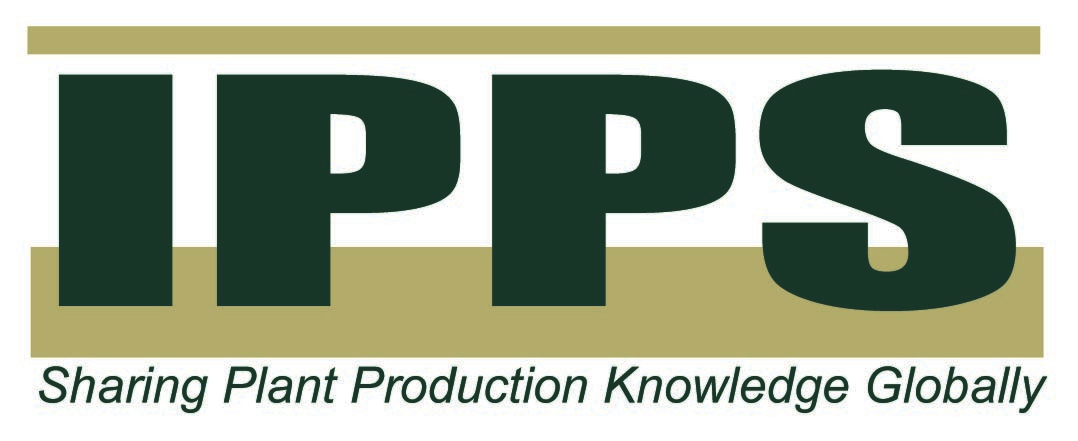 Click the link below to view IPPS New Zealand Region’s conferenceshttp://nz.ipps.org/events/conferencesClick the link below to view IPPS New Zealand Region’s Field Tripshttp://www.ipps.org.nz/events/field-daysPersonal DetailsProvide a brief outline of any recent part time or full time work.If you are studying, describe the course or qualification and give the name of the education provider.Describe some of your practical experiences in horticulture and what you have learned from them.SummaryExplain in no more than 50-100 words why you are interested in plant production and how this scholarship would assist you.AgreementI.......................................................................................................................agree to fulfil the terms and conditions of the IPPS Conference Scholarship as outlined in the information provided and confirm that I am a New Zealand citizen or hold permanent New Zealand residency. Name ........................................		Signed ................................	(Please print full name)Date…………………Applications should be sent to:Glenys Evans,IPPS Secretary,P.O. Box 98,Waikanae 5250Or email gus@gusevans.co.nzApplicants will be notified of the Selection Committee’s decision by email.Are you applying to attend an IPPS New Zealand Conference?  Highlight    YES  or  NOIf so, which IPPS New Zealand Conference do you wish to attend?Are you applying to attend an IPPS New Zealand Field Trip?    Highlight    YES  or  NOIf so, which IPPS New Zealand Field Trip do you wish to attend?    NamePostal addressPhone numberEmailDate of birth